111年屏東縣縣運暨公教運動會『社會組』身分證明格式(格式無限制，僅供參考)鄉鎮：              報名項目：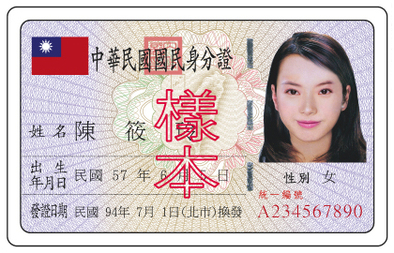 